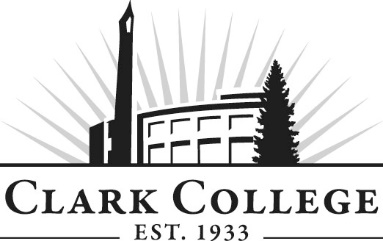 NURSING EDUCATION ADVISORY COMMITTEE - MINUTESMonday, December 9th, 2019 * 8:30-10:30 a.m.Clark College at WSU-V, Room 122/124Members Present: Dave Brantley (Committee Chair), Manor Care; Travis Elmore (Vice Chair), WSNA; Mariah Graves, Manor Care; Gail Helland-Weeks, PeaceHealth; Rebecca Kendrick, Providence H&S; JoAnn Vance, Providence H&SMembers Absent: Allison Carlson, Legacy Salmon Creek; Vicki Densen, WSU-V Nursing Faculty; Laura Kleiser-Smith, Legacy; Jennifer More, Peacehealth Medical Center; Melody Routley, Kaiser; Cheryl Snodgrass, PeaceHealth; Catherine Van Son, WSU- V Nursing Faculty;Clark College: Elizabeth Torgerson, Interim Department Chair;  Nursing Instructional Staff – Lisa Aepfelbacher, Dianne Lucia, Mary Ellen Pierce; Jennifer Obbard, Associate Dean of Health Sciences; Brenda Walstead, Dean – Health Sciences; SueAnn McWatters, Program Specialist – Advisory Committees Committee Chair Dave Brantley called the meeting to order at 8:36am and introductions were made.MINUTES OF THE PREVIOUS MEETINGThe minutes of April 29, 2019 were presented for approval. Rebecca Kendrick made a motion to approve, Mariah Graves seconded, and was passed unanimously. NEXT MEETING DATEThe committee will next meet on Monday, April 27th, 2020 at 8:30am. OFFICE OF INSTRUCTION ANNOUNCEMENTSBrenda Walstead made the following announcements: She spoke on the significant shift from the old legacy system to the new ctcLink for the college. There is currently an interim President as we search for a permanent President for the college. She also spoke briefly on the potential of the faculty strike. The culture of the college at the moment is a tad anxious. The money funded for the Nursing faculty and administrators hasn’t been released. Travis Elmore stated that he was in Olympia lobbying for the nursing faculty to receive more money. He posed the question on if it’s a collective bargaining issue as it did seem to be an issue when it was discussed? Jennifer Obbard confirmed that it is. Jennifer Obbard stated that they will be doing searches for 3 tenure track faculty. NURSING PROGRAM DATA & REVISIONSNCLEX Data Jennifer Obbard presented the data for the amount of students passing on their NCLEX exams. 2017: 84%2018: 83% (April-Sept.) 2018/19: 94% (Oct.-Mar.)2019: 87% (April-Sept.She also explained that there will also be a new NCLEX test so there might be a dip in numbers. It will be more focused on critical thinking and making good decisions. Our program has an obligation to support success all the way through, so we want to make sure the students are able to apply what they’ve learned to be able to take these exams. Clark’s Nursing program has a requirement of a pass rate of 75%. Draft of Revised Mission/Vision & Philosophy (See Appendix A)Jennifer asked the committee for suggestions on their new mission/vision statement. Dave Brantley and Travis Elmore both appreciated the directness and inclusion of diversity. Travis Elmore asked for clarification on high “high quality.” Dave Brantley stated that it can be a subjective statement to the individual. Travis Elmore spoke and stated that it’s great but would like to see it better related to culture competence.  “provide collaborative, cultural competence/awareness??, respectful care…”Joanne Vance suggested adding in something about being compassionate. “value-based/compassionate? Care.” SPEIGHTS BUDGET DEVELOPMENT 19-20Last April, an overview was presented to the committee discussing the future of what the Speights Budget will entail. The college wants the committee’s input into the goals and funding ideas for the nursing program. She sent out some priorities and operational details that she believes are needed. The Speights Endowment is used for student needs as well as some faculty needs. The intention is very broad and to support the needs of the nursing program. Jennifer Obbard explained that this does not include equipment needs as there is a separate budget for it. Dave Brantley is very comfortable that the Clark Nursing faculty and administration is guiding the funds properly. Rebecca Kendrick asked about funding faculty for continuing education. Jennifer Obbard stated that in the Academic Excellence section, there are funds available for such things. Travis Elmore also agreed that keeping and retaining faculty is an important need so anything to help with that, he supports. There are not enough funds to do an increase for salaries. Jennifer Obbard discussed the background of where the money has gone to in the past. She explained that it is a hard challenge to recruit and maintain faculty. Dave stated that if any committee member has any suggestions, changes, or conclusions to let Jennifer Obbard know. There is a student success coach named Tamara Randall. She works with students about 8 hours a week and it depends on what the student need is. Students often get referred to her on general housing issues, but might be going through domestic house issues, struggling with stress management/anxiety, and even finances. She helps them develop a plan or connects them with the proper resources to continue their education. Lisa Aepfelbacher stated that she has also been very helpful in the progression committee. Hopefully there will be potential from the state money to add in new positions to create a more robust program. Rebecca Kendrick spoke on specific training on diversity/culture/equity. Mary Ellen Pierce stated that the college provides a lot of training to the staff and faculty. She also provides a course that infuses this into her curriculum for these nurses to understand who they need to be and how they need to respond. Dave Brantley agreed that it is very important. Joanne Vance spoke on the inclusion of policies in order for everyone to have input. Travis Elmore would enjoy seeing the demography data of the students; not just race and ethnicity, but also household incomes. He stated that Highline College has done a great job of bringing in students representative of King County (De Moines, WA). Jennifer Obbard explained that once the committee approves the budget, it will then be reviewed and signed by the nursing program, move forward to the unit dean, and then to the vice president of instruction, and then to the foundation to be implemented. There will more formal pieces after the meeting before it is fully taken into account. Brenda Walstead stated that it is an annual budget, so if something does need to change, we can change it the next year. It is intended to be a fiscal budget (July 1st-June 30th). In the future, the intention is that one of the meetings will be specific to discuss the budget. Action Item: The program will report out half way through the year to explain how the budget has been going and where the money has gone. Potential in finding out the demographics (Planning and Effectiveness) Working with Highline College to see what they’ve been doing Gail Helland-Weeks agreed that the budget seems representative of what the amounts would be and is supportive of the program’s choices on where the funding goes. Gail Helland-Weeks made a motion in support for the Speights Endowment budget, Travis Elmore seconded, and was unanimously approved. INDUSTRY UPDATESTravis Elmore spoke on the WSNA (Washington State Nurses Association). The Advocacy Camp 2020 is coming up on January 27th, 2020 in Olympia at the Hotel RL. Travis would be happy to find and provide the information. Last year, there was great feedback. Students are getting hands on learning on how to advocate for themselves during the course of their nursing career. Peacehealth SW is getting ready to go into bargaining. The last legislative session, every policy priority and most budget priorities were approved. The legislature is very pro-nurse right now. Senator Walsh almost made an amendment about nurses not being able to work more than 8 hours in a day, but found that many nurses were very upset about that. They love their 12 hours shifts. Dave Brantley stated that both sides are very passionate about it as his organization provides both 8 and 12 hour shifts. Starting January 1st, 2020 it will be illegal for hospitals not to provide uninterrupted rest breaks. If a nurse works more than 12 hours in a day, that nurse will have the option to say they need a full 8 hours of rest. Another bill that was successful was House Bill 1931: Workplace Violence. It tightens up the standards and men in violence in the workplace. He also spoke on being happy to come speak to students on advocacy. One of the most common questions that he gets is, what is WSNA and the union do? Many graduates have no idea what it is when they come out into the workforce. Dave Brantley asked about clinical sites and who determines it. Jennifer Obbard explained that they are partnered with Student MAX? that does allocations of clinical sites. The program requests spots and then cross our fingers in hopes that they get them. Dave Brantley explained that Manor Care would enjoy being used as a clinical site. Action Item: Elizabeth Torgeson will work with Dave Brantley on the contracts to make Manor Care a clinical site. She will also send out an invitation to the pinning ceremonies. Jennifer Obbard invited all the members to come to pinning ceremonies. It is a lovely ceremony and very versatile. If students need to do practicums or shadow, Travis Elmore would be happy to help or work with them. The meeting was adjourned at 10:00am Prepared by SueAnn McWatters